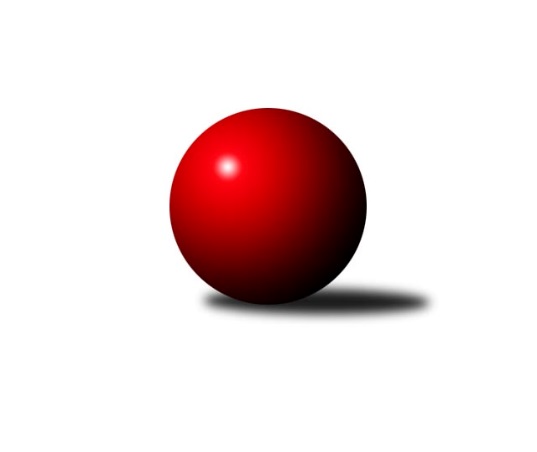 Č.4Ročník 2023/2024	11.6.2024 Krajský přebor KV 2023/2024Statistika 4. kolaTabulka družstev:		družstvo	záp	výh	rem	proh	skore	sety	průměr	body	plné	dorážka	chyby	1.	Sokol Teplá	4	4	0	0	27.0 : 5.0 	(72.0 : 24.0)	2921	8	1994	928	30.8	2.	Kuželky Aš C	4	3	0	1	22.5 : 9.5 	(54.0 : 42.0)	3009	6	2096	912	57.8	3.	TJ Šabina	4	3	0	1	19.0 : 13.0 	(55.0 : 41.0)	2853	6	1971	882	49	4.	TJ Jáchymov	4	2	0	2	19.5 : 12.5 	(56.0 : 40.0)	2859	4	2005	854	39.5	5.	TJ Lomnice E	4	2	0	2	18.0 : 14.0 	(50.0 : 46.0)	2945	4	2036	909	64	6.	TJ Lomnice C	4	2	0	2	16.0 : 16.0 	(53.5 : 42.5)	2927	4	2042	885	59.8	7.	Slovan K.Vary C	4	2	0	2	16.0 : 16.0 	(41.5 : 54.5)	2911	4	2066	845	74	8.	KK Karlovy Vary	4	1	0	3	9.0 : 23.0 	(44.0 : 52.0)	2934	2	2056	878	74	9.	TJ Lomnice D	4	1	0	3	8.0 : 24.0 	(28.0 : 68.0)	2532	2	1796	736	57.8	10.	Kuželky Aš D/H	4	0	0	4	5.0 : 27.0 	(26.0 : 70.0)	2733	0	1937	796	97.5Tabulka doma:		družstvo	záp	výh	rem	proh	skore	sety	průměr	body	maximum	minimum	1.	Kuželky Aš C	3	3	0	0	19.5 : 4.5 	(41.0 : 31.0)	3063	6	3148	2985	2.	Sokol Teplá	2	2	0	0	14.0 : 2.0 	(37.0 : 11.0)	3204	4	3359	3049	3.	Slovan K.Vary C	2	2	0	0	12.0 : 4.0 	(23.5 : 24.5)	2969	4	2973	2965	4.	TJ Lomnice C	3	2	0	1	14.0 : 10.0 	(42.0 : 30.0)	2926	4	3011	2844	5.	TJ Šabina	1	1	0	0	6.0 : 2.0 	(17.0 : 7.0)	2476	2	2476	2476	6.	TJ Jáchymov	2	1	0	1	10.0 : 6.0 	(28.0 : 20.0)	2478	2	2509	2446	7.	TJ Lomnice E	2	1	0	1	9.0 : 7.0 	(26.0 : 22.0)	2929	2	2958	2899	8.	TJ Lomnice D	1	0	0	1	0.0 : 8.0 	(4.0 : 20.0)	2637	0	2637	2637	9.	Kuželky Aš D/H	2	0	0	2	4.0 : 12.0 	(15.0 : 33.0)	2727	0	2798	2656	10.	KK Karlovy Vary	2	0	0	2	3.0 : 13.0 	(19.5 : 28.5)	2926	0	2965	2887Tabulka venku:		družstvo	záp	výh	rem	proh	skore	sety	průměr	body	maximum	minimum	1.	Sokol Teplá	2	2	0	0	13.0 : 3.0 	(35.0 : 13.0)	2780	4	3040	2519	2.	TJ Šabina	3	2	0	1	13.0 : 11.0 	(38.0 : 34.0)	2978	4	3052	2869	3.	TJ Jáchymov	2	1	0	1	9.5 : 6.5 	(28.0 : 20.0)	3050	2	3055	3045	4.	TJ Lomnice E	2	1	0	1	9.0 : 7.0 	(24.0 : 24.0)	2948	2	2959	2936	5.	KK Karlovy Vary	2	1	0	1	6.0 : 10.0 	(24.5 : 23.5)	2933	2	2944	2921	6.	TJ Lomnice D	3	1	0	2	8.0 : 16.0 	(24.0 : 48.0)	2496	2	2837	2325	7.	Kuželky Aš C	1	0	0	1	3.0 : 5.0 	(13.0 : 11.0)	2954	0	2954	2954	8.	TJ Lomnice C	1	0	0	1	2.0 : 6.0 	(11.5 : 12.5)	2927	0	2927	2927	9.	Slovan K.Vary C	2	0	0	2	4.0 : 12.0 	(18.0 : 30.0)	2883	0	2921	2844	10.	Kuželky Aš D/H	2	0	0	2	1.0 : 15.0 	(11.0 : 37.0)	2736	0	2887	2585Tabulka podzimní části:		družstvo	záp	výh	rem	proh	skore	sety	průměr	body	doma	venku	1.	Sokol Teplá	4	4	0	0	27.0 : 5.0 	(72.0 : 24.0)	2921	8 	2 	0 	0 	2 	0 	0	2.	Kuželky Aš C	4	3	0	1	22.5 : 9.5 	(54.0 : 42.0)	3009	6 	3 	0 	0 	0 	0 	1	3.	TJ Šabina	4	3	0	1	19.0 : 13.0 	(55.0 : 41.0)	2853	6 	1 	0 	0 	2 	0 	1	4.	TJ Jáchymov	4	2	0	2	19.5 : 12.5 	(56.0 : 40.0)	2859	4 	1 	0 	1 	1 	0 	1	5.	TJ Lomnice E	4	2	0	2	18.0 : 14.0 	(50.0 : 46.0)	2945	4 	1 	0 	1 	1 	0 	1	6.	TJ Lomnice C	4	2	0	2	16.0 : 16.0 	(53.5 : 42.5)	2927	4 	2 	0 	1 	0 	0 	1	7.	Slovan K.Vary C	4	2	0	2	16.0 : 16.0 	(41.5 : 54.5)	2911	4 	2 	0 	0 	0 	0 	2	8.	KK Karlovy Vary	4	1	0	3	9.0 : 23.0 	(44.0 : 52.0)	2934	2 	0 	0 	2 	1 	0 	1	9.	TJ Lomnice D	4	1	0	3	8.0 : 24.0 	(28.0 : 68.0)	2532	2 	0 	0 	1 	1 	0 	2	10.	Kuželky Aš D/H	4	0	0	4	5.0 : 27.0 	(26.0 : 70.0)	2733	0 	0 	0 	2 	0 	0 	2Tabulka jarní části:		družstvo	záp	výh	rem	proh	skore	sety	průměr	body	doma	venku	1.	TJ Lomnice E	0	0	0	0	0.0 : 0.0 	(0.0 : 0.0)	0	0 	0 	0 	0 	0 	0 	0 	2.	KK Karlovy Vary	0	0	0	0	0.0 : 0.0 	(0.0 : 0.0)	0	0 	0 	0 	0 	0 	0 	0 	3.	Slovan K.Vary C	0	0	0	0	0.0 : 0.0 	(0.0 : 0.0)	0	0 	0 	0 	0 	0 	0 	0 	4.	Kuželky Aš D/H	0	0	0	0	0.0 : 0.0 	(0.0 : 0.0)	0	0 	0 	0 	0 	0 	0 	0 	5.	Kuželky Aš C	0	0	0	0	0.0 : 0.0 	(0.0 : 0.0)	0	0 	0 	0 	0 	0 	0 	0 	6.	TJ Šabina	0	0	0	0	0.0 : 0.0 	(0.0 : 0.0)	0	0 	0 	0 	0 	0 	0 	0 	7.	TJ Jáchymov	0	0	0	0	0.0 : 0.0 	(0.0 : 0.0)	0	0 	0 	0 	0 	0 	0 	0 	8.	TJ Lomnice C	0	0	0	0	0.0 : 0.0 	(0.0 : 0.0)	0	0 	0 	0 	0 	0 	0 	0 	9.	TJ Lomnice D	0	0	0	0	0.0 : 0.0 	(0.0 : 0.0)	0	0 	0 	0 	0 	0 	0 	0 	10.	Sokol Teplá	0	0	0	0	0.0 : 0.0 	(0.0 : 0.0)	0	0 	0 	0 	0 	0 	0 	0 Zisk bodů pro družstvo:		jméno hráče	družstvo	body	zápasy	v %	dílčí body	sety	v %	1.	Miroslav Bubla 	Sokol Teplá 	4	/	4	(100%)	16	/	16	(100%)	2.	Tomáš Seidl 	TJ Šabina  	4	/	4	(100%)	13	/	16	(81%)	3.	Miroslava Boková 	Sokol Teplá 	4	/	4	(100%)	13	/	16	(81%)	4.	Martin Kuchař 	TJ Jáchymov 	3.5	/	4	(88%)	12	/	16	(75%)	5.	Karel Stehlík 	Kuželky Aš C 	3	/	3	(100%)	8.5	/	12	(71%)	6.	Josef Veverka 	TJ Lomnice C 	3	/	3	(100%)	8	/	12	(67%)	7.	Jiří Flejšar 	TJ Lomnice C 	3	/	4	(75%)	12	/	16	(75%)	8.	Petra Prouzová 	TJ Lomnice E 	3	/	4	(75%)	11	/	16	(69%)	9.	Miroslav Pešťák 	Sokol Teplá 	3	/	4	(75%)	11	/	16	(69%)	10.	Dagmar Jedličková 	Kuželky Aš C 	3	/	4	(75%)	10	/	16	(63%)	11.	Dominik Kopčík 	Kuželky Aš C 	3	/	4	(75%)	10	/	16	(63%)	12.	Miroslav Vlček 	TJ Jáchymov 	3	/	4	(75%)	10	/	16	(63%)	13.	Ivan Boško 	Sokol Teplá 	3	/	4	(75%)	9	/	16	(56%)	14.	Jaromír Černý 	TJ Šabina  	3	/	4	(75%)	8	/	16	(50%)	15.	Lubomír Martinek 	Slovan K.Vary C 	3	/	4	(75%)	8	/	16	(50%)	16.	Miloš Peka 	Kuželky Aš D/H 	3	/	4	(75%)	7	/	16	(44%)	17.	Luboš Axamský 	Sokol Teplá 	2	/	2	(100%)	8	/	8	(100%)	18.	Libor Kupka 	KK Karlovy Vary 	2	/	2	(100%)	7.5	/	8	(94%)	19.	Soňa Šimáčková 	TJ Lomnice E 	2	/	2	(100%)	6	/	8	(75%)	20.	Jiří Bláha 	Kuželky Aš C 	2	/	2	(100%)	4.5	/	8	(56%)	21.	Irena Živná 	TJ Jáchymov 	2	/	2	(100%)	4.5	/	8	(56%)	22.	Klára Egererová 	TJ Lomnice E 	2	/	3	(67%)	8	/	12	(67%)	23.	Andrea Ječmenová 	TJ Lomnice E 	2	/	3	(67%)	8	/	12	(67%)	24.	Lukáš Kožíšek 	TJ Lomnice E 	2	/	3	(67%)	7	/	12	(58%)	25.	Ivana Nová 	TJ Jáchymov 	2	/	3	(67%)	6	/	12	(50%)	26.	Vladimír Veselý ml.	Kuželky Aš C 	2	/	3	(67%)	6	/	12	(50%)	27.	Ota Laudát 	Kuželky Aš C 	2	/	3	(67%)	5	/	12	(42%)	28.	Petr Tauber 	Sokol Teplá 	2	/	4	(50%)	10	/	16	(63%)	29.	Ľubomír Hromada 	TJ Lomnice C 	2	/	4	(50%)	9.5	/	16	(59%)	30.	Rudolf Schimmer 	TJ Lomnice D 	2	/	4	(50%)	9	/	16	(56%)	31.	Jiří Beneš ml.	TJ Šabina  	2	/	4	(50%)	9	/	16	(56%)	32.	Jiří Šrek 	TJ Jáchymov 	2	/	4	(50%)	9	/	16	(56%)	33.	Jan Bartoš 	Kuželky Aš D/H 	2	/	4	(50%)	8	/	16	(50%)	34.	Kateřina Hlaváčová 	Slovan K.Vary C 	2	/	4	(50%)	8	/	16	(50%)	35.	Václav Zeman 	KK Karlovy Vary 	2	/	4	(50%)	7.5	/	16	(47%)	36.	Jiří Šafr 	Slovan K.Vary C 	2	/	4	(50%)	6.5	/	16	(41%)	37.	Blanka Martinková 	Slovan K.Vary C 	2	/	4	(50%)	6	/	16	(38%)	38.	Václav Veselý 	Kuželky Aš C 	1.5	/	3	(50%)	7	/	12	(58%)	39.	Ladislav Martínek 	TJ Jáchymov 	1	/	1	(100%)	3	/	4	(75%)	40.	Jan Horák 	Sokol Teplá 	1	/	1	(100%)	3	/	4	(75%)	41.	Filip Maňák 	TJ Lomnice D 	1	/	1	(100%)	3	/	4	(75%)	42.	Kristýna Prouzová 	TJ Lomnice E 	1	/	1	(100%)	3	/	4	(75%)	43.	Zdeněk Kříž ml.	Slovan K.Vary C 	1	/	1	(100%)	2	/	4	(50%)	44.	Luděk Stríž 	Slovan K.Vary C 	1	/	2	(50%)	4	/	8	(50%)	45.	Petr Koubek 	TJ Lomnice E 	1	/	2	(50%)	3	/	8	(38%)	46.	Monika Ondrušková 	TJ Lomnice C 	1	/	3	(33%)	7	/	12	(58%)	47.	Jiří Nový 	TJ Šabina  	1	/	3	(33%)	7	/	12	(58%)	48.	Dana Blaslová 	TJ Jáchymov 	1	/	3	(33%)	7	/	12	(58%)	49.	František Seidl 	TJ Šabina  	1	/	3	(33%)	7	/	12	(58%)	50.	Albert Kupčík 	TJ Lomnice D 	1	/	3	(33%)	6	/	12	(50%)	51.	Eduard Seidl 	TJ Šabina  	1	/	3	(33%)	6	/	12	(50%)	52.	Růžena Kováčiková 	TJ Lomnice C 	1	/	3	(33%)	5	/	12	(42%)	53.	Marek Zvěřina 	TJ Šabina  	1	/	3	(33%)	5	/	12	(42%)	54.	Stanislav Pelc 	TJ Jáchymov 	1	/	3	(33%)	4.5	/	12	(38%)	55.	Iva Knesplová Koubková 	TJ Lomnice E 	1	/	3	(33%)	4	/	12	(33%)	56.	Jaroslav Bendák 	TJ Lomnice D 	1	/	3	(33%)	4	/	12	(33%)	57.	Miroslav Handšuh 	Slovan K.Vary C 	1	/	3	(33%)	4	/	12	(33%)	58.	Hanuš Slavík 	TJ Lomnice D 	1	/	3	(33%)	2	/	12	(17%)	59.	Vítězslav Vodehnal 	KK Karlovy Vary 	1	/	4	(25%)	8	/	16	(50%)	60.	Jiří Gabriško 	KK Karlovy Vary 	1	/	4	(25%)	7	/	16	(44%)	61.	Petr Lidmila 	TJ Lomnice C 	1	/	4	(25%)	6	/	16	(38%)	62.	Jiří Hojsák 	KK Karlovy Vary 	1	/	4	(25%)	6	/	16	(38%)	63.	Tomáš Tuček 	Kuželky Aš D/H 	0	/	1	(0%)	2	/	4	(50%)	64.	Petr Janda 	TJ Lomnice C 	0	/	1	(0%)	2	/	4	(50%)	65.	Pavel Benčík 	Kuželky Aš D/H 	0	/	1	(0%)	1	/	4	(25%)	66.	Pavlína Stašová 	Slovan K.Vary C 	0	/	1	(0%)	1	/	4	(25%)	67.	Jiří Plavec 	Kuželky Aš C 	0	/	1	(0%)	1	/	4	(25%)	68.	Tomáš Koubek 	TJ Lomnice E 	0	/	1	(0%)	0	/	4	(0%)	69.	Miroslav Měřička 	TJ Lomnice D 	0	/	1	(0%)	0	/	4	(0%)	70.	Nela Zadražilová 	Kuželky Aš D/H 	0	/	2	(0%)	3	/	8	(38%)	71.	Josef Ženíšek 	KK Karlovy Vary 	0	/	2	(0%)	3	/	8	(38%)	72.	Miroslav Procházka 	TJ Lomnice D 	0	/	2	(0%)	2	/	8	(25%)	73.	Nikol Jurdová 	Kuželky Aš D/H 	0	/	2	(0%)	0	/	8	(0%)	74.	Petr Sacher 	TJ Lomnice C 	0	/	2	(0%)	0	/	8	(0%)	75.	Veronika Fantová 	Kuželky Aš D/H 	0	/	2	(0%)	0	/	8	(0%)	76.	Helena Pollnerová 	TJ Lomnice D 	0	/	2	(0%)	0	/	8	(0%)	77.	Kryštof Prouza 	TJ Lomnice D 	0	/	2	(0%)	0	/	8	(0%)	78.	Lucie Veršecká 	TJ Lomnice D 	0	/	2	(0%)	0	/	8	(0%)	79.	Jiří Mitáček ml.	KK Karlovy Vary 	0	/	3	(0%)	4	/	12	(33%)	80.	Ludmila Harazinová 	Kuželky Aš D/H 	0	/	3	(0%)	2	/	12	(17%)	81.	Miroslav Jurda 	Kuželky Aš D/H 	0	/	4	(0%)	3	/	16	(19%)Průměry na kuželnách:		kuželna	průměr	plné	dorážka	chyby	výkon na hráče	1.	Sokol Teplá, 1-4	3052	2097	955	47.3	(508.8)	2.	Kuželky Aš, 1-4	3008	2085	922	61.8	(501.4)	3.	Karlovy Vary, 1-4	2966	2080	886	65.6	(494.5)	4.	Lomnice, 1-4	2880	2009	870	67.8	(480.1)	5.	Hazlov, 1-4	2835	2011	824	88.5	(472.6)	6.	Jáchymov, 1-2	2450	1723	726	24.8	(408.4)	7.	TJ Šabina, 1-2	2400	1691	709	32.5	(400.1)Nejlepší výkony na kuželnách:Sokol Teplá, 1-4Sokol Teplá	3359	4. kolo	Petr Tauber 	Sokol Teplá	605	4. koloSokol Teplá	3049	2. kolo	Miroslav Bubla 	Sokol Teplá	593	4. koloTJ Lomnice E	2959	4. kolo	Miroslava Boková 	Sokol Teplá	555	4. koloSlovan K.Vary C	2844	2. kolo	Petra Prouzová 	TJ Lomnice E	554	4. kolo		. kolo	Ivan Boško 	Sokol Teplá	551	4. kolo		. kolo	Miroslav Bubla 	Sokol Teplá	545	2. kolo		. kolo	Luboš Axamský 	Sokol Teplá	534	4. kolo		. kolo	Miroslav Pešťák 	Sokol Teplá	521	4. kolo		. kolo	Miroslav Pešťák 	Sokol Teplá	520	2. kolo		. kolo	Petr Tauber 	Sokol Teplá	518	2. koloKuželky Aš, 1-4Kuželky Aš C	3148	4. kolo	Karel Stehlík 	Kuželky Aš C	556	4. koloKuželky Aš C	3057	1. kolo	Dagmar Jedličková 	Kuželky Aš C	552	1. koloTJ Jáchymov	3045	4. kolo	Ota Laudát 	Kuželky Aš C	549	4. koloKuželky Aš C	2985	2. kolo	Dominik Kopčík 	Kuželky Aš C	526	4. koloTJ Lomnice C	2927	2. kolo	Jiří Šrek 	TJ Jáchymov	525	4. koloKuželky Aš D/H	2887	1. kolo	Stanislav Pelc 	TJ Jáchymov	525	4. kolo		. kolo	Václav Veselý 	Kuželky Aš C	522	2. kolo		. kolo	Martin Kuchař 	TJ Jáchymov	518	4. kolo		. kolo	Václav Veselý 	Kuželky Aš C	518	4. kolo		. kolo	Jiří Bláha 	Kuželky Aš C	516	2. koloKarlovy Vary, 1-4TJ Jáchymov	3055	2. kolo	Martin Kuchař 	TJ Jáchymov	544	2. koloTJ Šabina 	3014	4. kolo	Václav Zeman 	KK Karlovy Vary	543	4. koloSlovan K.Vary C	2973	3. kolo	František Seidl 	TJ Šabina 	542	4. koloKK Karlovy Vary	2965	4. kolo	Eduard Seidl 	TJ Šabina 	535	4. koloSlovan K.Vary C	2965	1. kolo	Libor Kupka 	KK Karlovy Vary	534	1. koloKuželky Aš C	2954	3. kolo	Dagmar Jedličková 	Kuželky Aš C	527	3. koloKK Karlovy Vary	2921	1. kolo	Jiří Šrek 	TJ Jáchymov	524	2. koloKK Karlovy Vary	2887	2. kolo	Tomáš Seidl 	TJ Šabina 	522	4. kolo		. kolo	Lubomír Martinek 	Slovan K.Vary C	520	3. kolo		. kolo	Jiří Gabriško 	KK Karlovy Vary	519	4. koloLomnice, 1-4Sokol Teplá	3040	1. kolo	Andrea Ječmenová 	TJ Lomnice E	543	2. koloTJ Lomnice C	3011	3. kolo	Václav Zeman 	KK Karlovy Vary	541	3. koloTJ Lomnice E	2958	1. kolo	Josef Veverka 	TJ Lomnice C	535	1. koloKK Karlovy Vary	2944	3. kolo	Vítězslav Vodehnal 	KK Karlovy Vary	531	3. koloTJ Lomnice E	2936	2. kolo	Jiří Flejšar 	TJ Lomnice C	528	3. koloTJ Lomnice C	2924	4. kolo	Miroslav Pešťák 	Sokol Teplá	527	1. koloSlovan K.Vary C	2921	4. kolo	Josef Veverka 	TJ Lomnice C	523	3. koloTJ Lomnice E	2899	3. kolo	Petra Prouzová 	TJ Lomnice E	522	2. koloTJ Šabina 	2869	1. kolo	Josef Veverka 	TJ Lomnice C	520	4. koloTJ Lomnice C	2844	1. kolo	Tomáš Seidl 	TJ Šabina 	519	1. koloHazlov, 1-4TJ Šabina 	3052	2. kolo	Tomáš Seidl 	TJ Šabina 	548	2. koloTJ Lomnice D	2837	4. kolo	Albert Kupčík 	TJ Lomnice D	532	4. koloKuželky Aš D/H	2798	4. kolo	Jaromír Černý 	TJ Šabina 	523	2. koloKuželky Aš D/H	2656	2. kolo	Jiří Beneš ml.	TJ Šabina 	513	2. kolo		. kolo	Eduard Seidl 	TJ Šabina 	508	2. kolo		. kolo	Marek Zvěřina 	TJ Šabina 	507	2. kolo		. kolo	Jan Bartoš 	Kuželky Aš D/H	501	2. kolo		. kolo	Jan Bartoš 	Kuželky Aš D/H	499	4. kolo		. kolo	Rudolf Schimmer 	TJ Lomnice D	488	4. kolo		. kolo	Miloš Peka 	Kuželky Aš D/H	483	4. koloJáchymov, 1-2Sokol Teplá	2519	3. kolo	Miroslav Bubla 	Sokol Teplá	460	3. koloTJ Jáchymov	2509	1. kolo	Jiří Šrek 	TJ Jáchymov	454	1. koloTJ Jáchymov	2446	3. kolo	Ivan Boško 	Sokol Teplá	433	3. koloTJ Lomnice D	2327	1. kolo	Miroslav Pešťák 	Sokol Teplá	428	3. kolo		. kolo	Ivana Nová 	TJ Jáchymov	423	1. kolo		. kolo	Albert Kupčík 	TJ Lomnice D	422	1. kolo		. kolo	Dana Blaslová 	TJ Jáchymov	418	3. kolo		. kolo	Miroslava Boková 	Sokol Teplá	418	3. kolo		. kolo	Irena Živná 	TJ Jáchymov	416	1. kolo		. kolo	Stanislav Pelc 	TJ Jáchymov	414	3. koloTJ Šabina, 1-2TJ Šabina 	2476	3. kolo	Tomáš Seidl 	TJ Šabina 	456	3. koloTJ Lomnice D	2325	3. kolo	Jiří Beneš ml.	TJ Šabina 	436	3. kolo		. kolo	Rudolf Schimmer 	TJ Lomnice D	417	3. kolo		. kolo	Jaromír Černý 	TJ Šabina 	413	3. kolo		. kolo	František Seidl 	TJ Šabina 	407	3. kolo		. kolo	Albert Kupčík 	TJ Lomnice D	402	3. kolo		. kolo	Filip Maňák 	TJ Lomnice D	394	3. kolo		. kolo	Marek Zvěřina 	TJ Šabina 	391	3. kolo		. kolo	Lucie Veršecká 	TJ Lomnice D	380	3. kolo		. kolo	Jiří Nový 	TJ Šabina 	373	3. koloČetnost výsledků:	8.0 : 0.0	2x	7.0 : 1.0	4x	6.5 : 1.5	1x	6.0 : 2.0	3x	5.0 : 3.0	2x	3.0 : 5.0	2x	2.0 : 6.0	3x	1.0 : 7.0	1x	0.0 : 8.0	2x